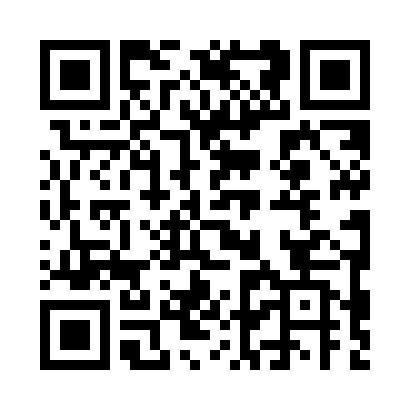 Prayer times for Tullingen, GermanyWed 1 May 2024 - Fri 31 May 2024High Latitude Method: Angle Based RulePrayer Calculation Method: Muslim World LeagueAsar Calculation Method: ShafiPrayer times provided by https://www.salahtimes.comDateDayFajrSunriseDhuhrAsrMaghribIsha1Wed4:046:121:265:268:4210:412Thu4:016:101:265:268:4310:433Fri3:596:091:265:278:4510:464Sat3:566:071:265:278:4610:485Sun3:546:051:265:288:4710:506Mon3:516:041:265:288:4910:537Tue3:496:021:265:298:5010:558Wed3:466:011:265:298:5210:579Thu3:436:001:265:308:5310:5910Fri3:415:581:265:308:5411:0211Sat3:385:571:265:318:5511:0412Sun3:365:551:265:318:5711:0713Mon3:335:541:265:328:5811:0914Tue3:315:531:265:328:5911:1115Wed3:285:521:265:329:0111:1416Thu3:255:501:265:339:0211:1617Fri3:235:491:265:339:0311:1818Sat3:205:481:265:349:0411:2119Sun3:185:471:265:349:0611:2320Mon3:155:461:265:359:0711:2521Tue3:135:451:265:359:0811:2822Wed3:105:441:265:369:0911:3023Thu3:095:431:265:369:1011:3224Fri3:095:421:265:379:1111:3525Sat3:085:411:265:379:1211:3726Sun3:085:401:275:379:1411:3727Mon3:085:391:275:389:1511:3828Tue3:085:381:275:389:1611:3829Wed3:075:381:275:399:1711:3930Thu3:075:371:275:399:1811:3931Fri3:075:361:275:399:1911:40